Publicado en España el 09/10/2023 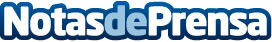 Setter Online, la profesión sin paro que llega a EspañaSetter Online llega a España. Es la nueva profesión del futuro, sin paro, cuya escuela líder en la comunidad hispana de Estados Unidos y en América Latina comienza a formar en nuestro país a quienes desean ser los más buscados y mejor pagados del mercado laboralDatos de contacto:Rafael GutiérrezSetter Online+16198652420Nota de prensa publicada en: https://www.notasdeprensa.es/setter-online-la-profesion-sin-paro-que-llega Categorias: Marketing Emprendedores Formación profesional Cursos Innovación Tecnológica http://www.notasdeprensa.es